Supplementary Material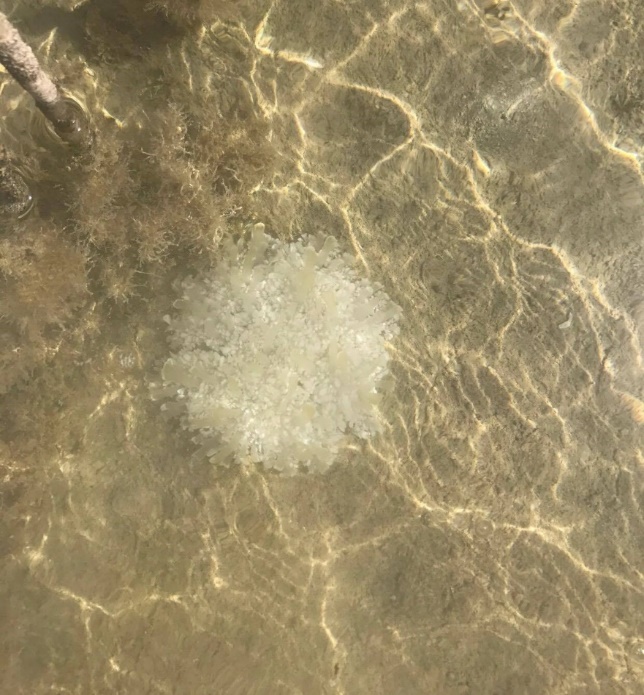 Figure S1 (a) Non-bleached (typical) Cassiopea sp. observed prior to bleaching event and, (b) representative example of bleached Cassiopea sp. population observed 12th September, 2017 in a shallow, semi-enclosed lagoon ecosystem (0.2-1m depth, 22.39°N, 39.13°E) in the central Red Sea.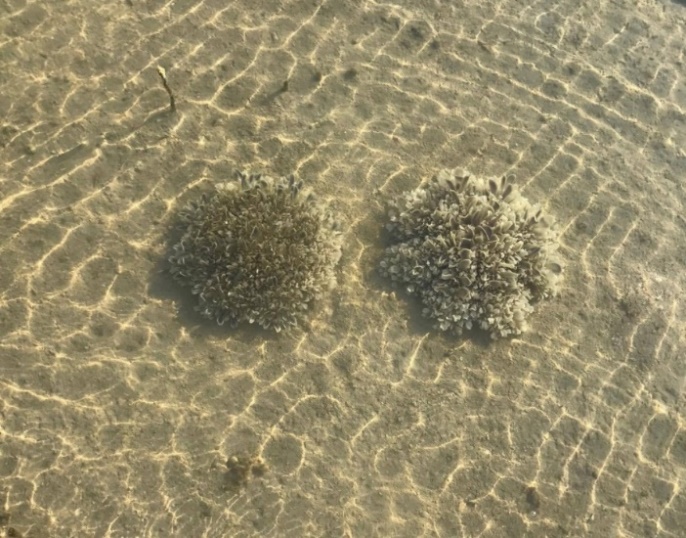 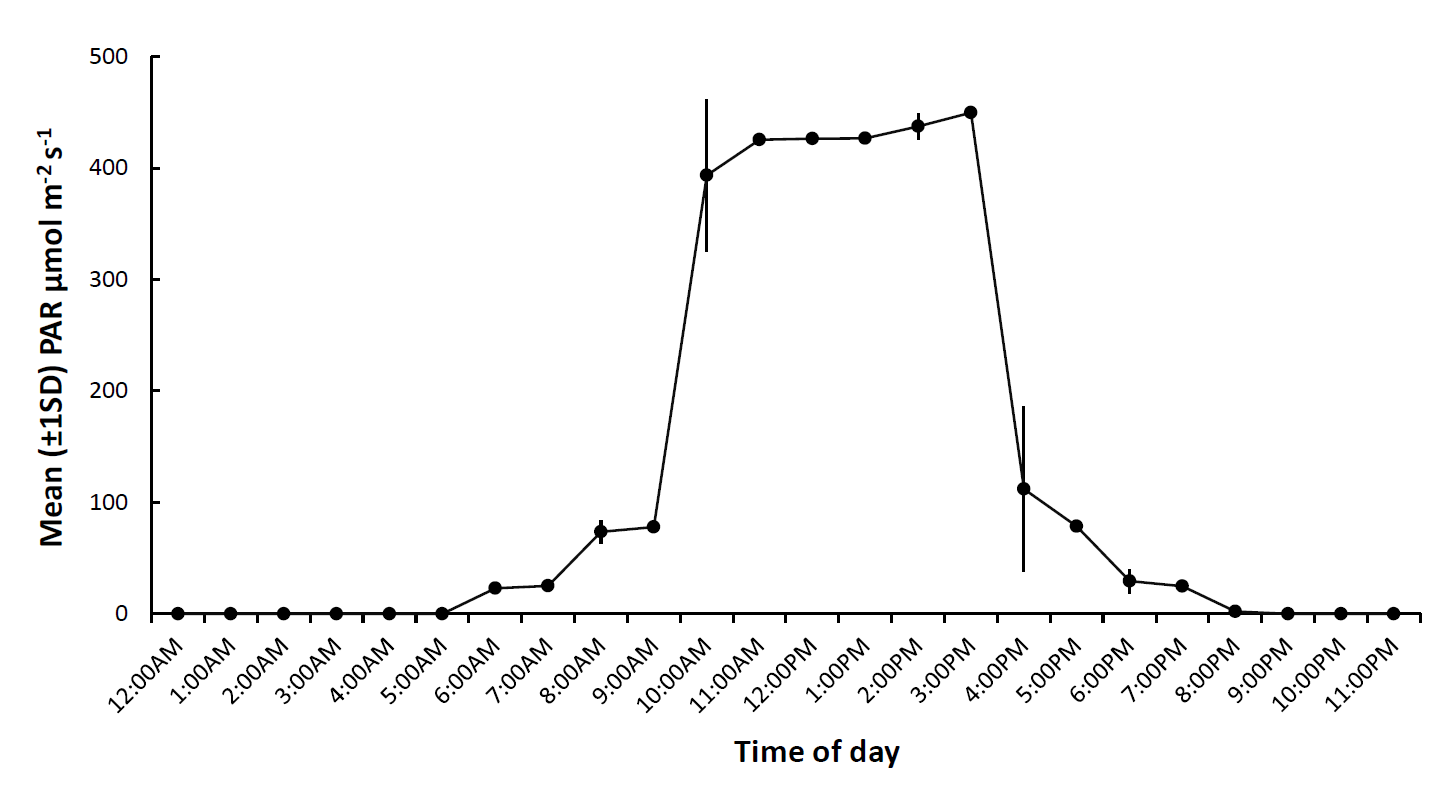 Figure S2 Mean (±1SD) Photosynthetic Active Radiation (PAR) regime over a 24h cycle across all five experimental treatments during the experiment. 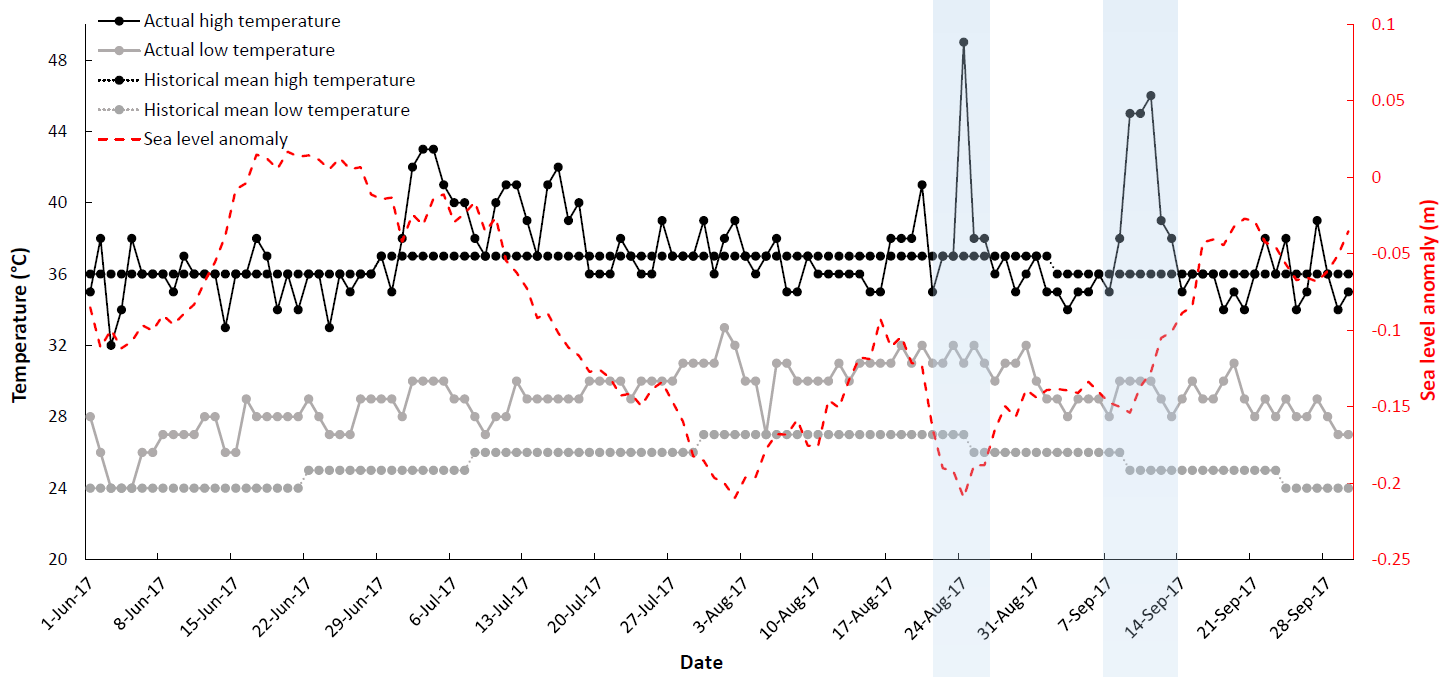 Figure S3 Actual and historical (mean) atmospheric maximum temperature data for Thuwal, Saudi Arabia for 1st June – 28th September, 2017 (obtained from AccuWeather©). Near-real-time (NRT) sea level anomaly data for the same period and location were generated using E.U Copernicus Marine Service Information (http://marine.copernicus.eu/). Orange arrow indicates when Cassiopea sp. medusae bleaching was observed and blue (shaded) panels represent extreme temperature anomalies preceding the bleaching event. 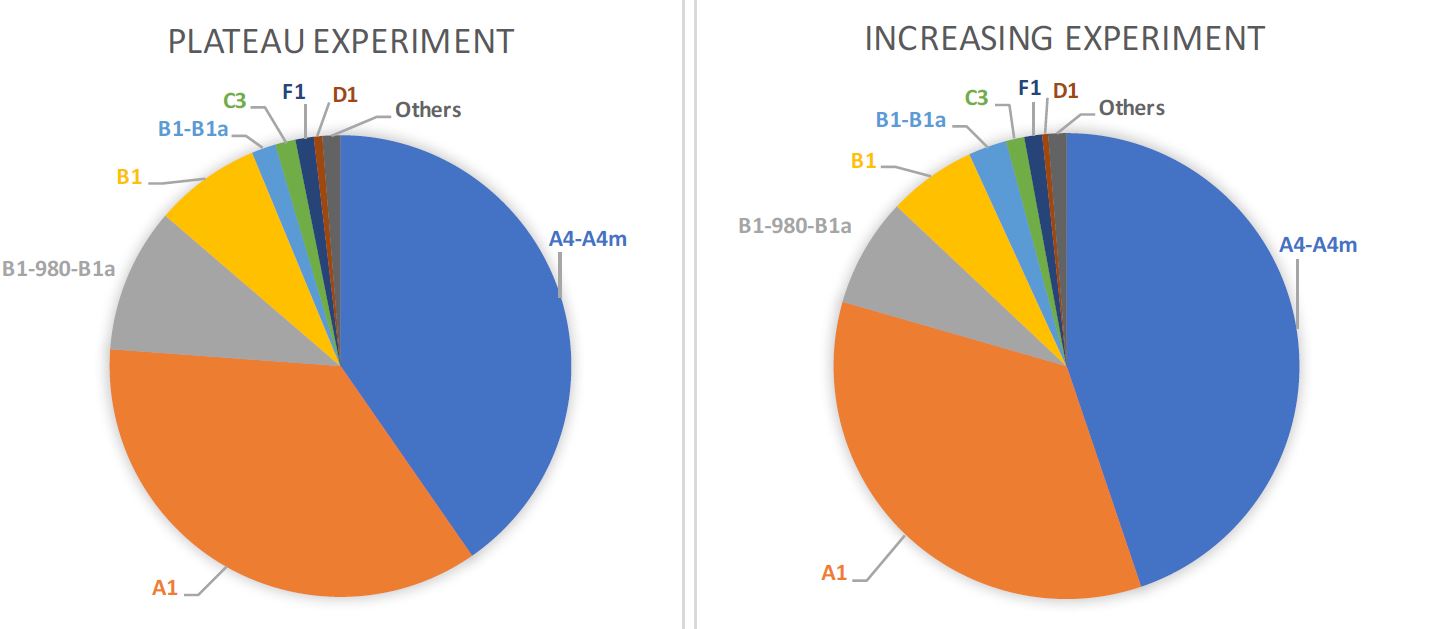 Figure S4 Typical, mean percent (%) composition of Symbiodiniaceae ITS2 types within holobionts in (a) the ‘Plateau’ experiment (Part II: control, SPlat, OPlat, n=33) and (b) the ‘Increasing’ experiment (Part III: control, SIncr, OIncr, n= 31) sampled at Day 1, Day 13, and post-bleaching, identified using SymPortal [see, 1]. Table S1 Sizes of medusae (mm) allocated to each treatment in Experiment Part I and II, including mean medusae size and ± 1SE (standard error) for each treatment. A one-way ANOVA (dependent variable = size (mm), factor = treatment (five levels: control, SPlat, OPlat, SIncr, OIncr) revealed no significant difference between medusae sizes among the five treatments (P = 0.776, F= 0.444, Df = 4) in this study.Table S2 Summary of results for three repeated LMMs comparing bell contractions (min-1), medusae size (% change), and maximum photochemical efficiency (Fv/Fm) between treatments in the ‘Plateau’ experiment (Part II: control, SPlat, OPlat) during the first 14 days of exposure (Days 1-14). Df= degrees of freedom. AIC =Akaike information criterion, BIC = Bayesian information criterion. P values in bold are statistically significant (P<0.05).*a=min value of the dependent variable. Table S3 Summary of results for three LMMs comparing bell contractions (min-1), medusae size (% change), and maximum photochemical efficiency (Fv/Fm) between treatments in the ‘Plateau’ experiment (Part II: Control and OPlat) that remained after 16 days of exposure. Df= degrees of freedom. AIC =Akaike information criterion, BIC = Bayesian information criterion. P values in bold are statistically significant (P<0.05).Table S4 Summary of results for five two-way LMMs comparing Symbiodiniaceae cell density (µg-1 total protein) and total chlorophyll content cell-1 (pg) between treatments in the ‘Plateau’ experiment (Part II: control, SPlat, OPlat) after 1 and 13 days of exposure. Df= degrees of freedom. AIC =Akaike information criterion, BIC = Bayesian information criterion. P values in bold are statistically significant (P<0.05).Table S5 Summary of results for five LMMs comparing Symbiodiniaceae cell density (µg-1 total protein) and total chlorophyll content cell-1 (pg) between treatments in the ‘Plateau’ experiment (Part II: control, SPlat, OPlat), post-bleaching. Df= degrees of freedom. AIC =Akaike information criterion, BIC = Bayesian information criterion. P values in bold are statistically significant (P<0.05).*a=min value of the dependent variable.
Table S6 Summary of results for three repeated LMMs comparing bell contractions (min-1), medusae size (% change), and maximum photochemical efficiency (Fv/Fm) between treatments in the ‘Increasing’ experiment (Part III: control, SIncr, OIncr) during the first 14 days of exposure (Days 1-14). Df= degrees of freedom. AIC =Akaike information criterion, BIC = Bayesian information criterion. P values in bold are statistically significant (P<0.05).*a=min value of the dependent variable. Table S7 Summary of results for three LMMs comparing bell contractions (min-1), medusae size (% change), and maximum photochemical efficiency (Fv/Fm) between treatments in the ‘Increasing’ experiment (Part III: control and OIncr) that remained after 16 days of exposure. Df= degrees of freedom. AIC =Akaike information criterion, BIC = Bayesian information criterion. P values in bold are statistically significant (P<0.05).Table S8 Summary of results for five two-way LMMs comparing Symbiodiniaceae cell density (µg-1 total protein) and total chlorophyll content cell-1 (pg) between treatments in the ‘Increasing’ experiment (Part III: control, SIncr, OIncr) after 1 and 13 days of exposure. Df= degrees of freedom. AIC =Akaike information criterion, BIC = Bayesian information criterion. P values in bold are statistically significant (P<0.05).Table S9 Summary of results for five LMMs comparing Symbiodiniaceae cell density (µg-1 total protein) and total chlorophyll content cell-1 (pg) between treatments in the ‘Increasing’ experiment (Part III: control, SIncr, OIncr), post-bleaching. Df= degrees of freedom. AIC =Akaike information criterion, BIC = Bayesian information criterion. P values in bold are statistically significant (P<0.05).*a=min value of the dependent variable.Table S10 Summary of results for two separate PERMANOVA analyses used to analyse percent (%) composition of Symbiodiniaceae ITS2 types within holobionts between treatments in the ‘Plateau’ experiment (Part II: control, SPlat, OPlat). The % composition of Symbiodiniaceae genetic types at Day 1 & Day 13 were first analysed using two-way (PERMANOVA) and second, a one-way PERMANOVA multivariate analysis was used to compare % composition of Symbiodiniaceae ITS2 types within holobionts among treatments post-bleaching. 
Table S11 Summary of results for two separate PERMANOVA analyses used to analyse percent (%) composition of Symbiodiniaceae ITS2 types within holobionts between treatments in the ‘Increasing’ experiment (Part II: control, SIncr, OIncr). First, the % composition of Symbiodiniaceae genetic types at Day 1 & Day 13 were first analysed using two-way (PERMANOVA) and second, a one-way PERMANOVA multivariate analysis was used to compare % composition of Symbiodiniaceae ITS2 types within holobionts among treatments post-bleaching. Table S11 Mean daily temperature (°C) conditions for each of the five treatments throughout the experiment. Temperature values in bold represent mean daily temperature conditions under which medusae bleaching in their respective treatments. Reference List[1] Hume B.C. C., S.E.G., Ziegler M., Warrington H. J. M., Burt J. A., LaJeunesse T. C., Wiedenmann J. & Voolstra C. R. 2018 SymPortal: a novel analytical framework and platform for coral algal symbiont next-generation sequencing ITS2 profiling. (Submitted).[2] Maynard, J.A., Turner, P.J., Anthony, K., Baird, A.H., Berkelmans, R., Eakin, C.M., Johnson, J., Marshall, P.A., Packer, G.R. & Rea, A. 2008 ReefTemp: An interactive monitoring system for coral bleaching using high‐resolution SST and improved stress predictors. Geophysical Research Letters 35.Replicate medusaeControlStable Plateau (SPlat)Oscillating Plateau (OPlat)Stable Increasing (SIncr)Oscillating Increasing (OIncr)161726194812688772786238889857868473786488825755073808266595726968785627948768434282845997189756877108186515077116691598180Mean ± 1SE70.54 ± 3.7670.27 ± 3.1476.45 ± 5.3874.36 ± 4.3973.81 ± 2.47Variable Bell contractions (min-1)Medusae size (% change)Maximum photochemical efficiency (Fv/Fm)TransformationLnLn(x + a* +1)NoneRepeated covariance typeAR(1)AR(1)CSInformation CriterionBIC= 114.959
AIC= 109.540BIC= 14.741
AIC= 9.322BIC= -287.275
AIC= -292.694Source of variationDfDenominator DfPPPTreatment232.7480.004
F=6.409
<0.001
F=24.498<0.001
F=49.257Exposure time579.2540.009
F=3.350<0.001
F=23.462<0.001
F=26.718Treatment × Exposure time1079.2540.001
F=3.404<0.001
F=23.202<0.001
F=13.500Variable Bell contractions (min-1)Medusae size (% change)Maximum photochemical efficiency (Fv/Fm)TransformationNoneNoneNoneInformation CriterionBIC= 44.850
AIC= 45.058BIC= 37.063
AIC= 37.271BIC= -15.709
AIC= -15.500Source of variationDfDenominator DfPPPTreatment150.306
F=1.254
0.017
F=10.5940.001
F=41.092Variable Symbiodiniaceae  cell density 
(µg-1 total protein)Total Chl content(pg cell-1)TransformationNoneLnInformation CriterionBIC= 47.177
AIC= 46.469BIC= 10.296
AIC= 9.588Source of variationDfDenominator DfPPTreatment2150.646
F=0.4490.222
F=1.668Exposure time1150.843
F=0.0410.231
F=1.556Treatment × Exposure time2150.810
F=0.2140.719
F=0.338Variable Symbiodiniaceae cell density 
(µg-1 total protein)Total Chl content(pg cell-1)Total Chl content(pg cell-1)TransformationLn (x + 1)Ln (x + 1)Ln( x+ 1)Ln( x+ 1)Information CriterionBIC= 12.115
AIC= 11.917BIC= 12.115
AIC= 11.917BIC= 17.422
AIC= 17.225BIC= 17.422
AIC= 17.225Source of variationDfDenominator DfPPPPTreatment290.001
F=14.6340.001
F=14.6340.068
F=3.6820.068
F=3.682Variable Bell contractions (min-1)Medusae size (% change)Maximum photochemical efficiency (Fv/Fm)TransformationLnLn(x + a* +1)Ln(x + 1)Repeated covariance typeAR(1)AR(1)AR(1)Information CriterionBIC=120.522
AIC= 115.103BIC= 81.682
AIC= 76.263BIC= -367.961
AIC= -373.380Source of variationDfDenominator DfPPPTreatment230.3220.105
F=2.429
0.016
F=4.973<0.001
F=26.221Exposure time578.463<0.001
F=8.4110.002
F=4.355<0.001
F=17.336Treatment × Exposure time1078.4630.020
F=2.307<0.001
F=4.956<0.001
F=11.668Variable Bell contractions (min-1)Medusae size (% change)Maximum photochemical efficiency (Fv/Fm)TransformationNoneNoneLn (x +1)Information CriterionBIC= 36.612
AIC= 37.003BIC= 40.508
AIC= 40.898BIC= -18.773
AIC= -18.383Source of variationDfDenominator DfPPPTreatment280.010
F=15.973
0.049
F=6.732<0.001
F=294.056Variable Symbiodiniaceae  cell density 
(µg-1 total protein)Total Chl content(pg cell-1)TransformationNoneLnInformation CriterionBIC= 39.559
AIC= 38.851BIC= 16.368
AIC= 15.660Source of variationDfDenominator DfPPTreatment2150.251
F=1.5170.731
F=0.320Exposure time1150.961
F=0.0020.702
F=0.152Treatment × Exposure time2150.638
F=0.4630.393
F=0.995Variable Symbiodiniaceae cell density 
(µg-1 total protein)Total Chl content(pg cell-1)TransformationLn(x + 1)Ln(x + 1)Information CriterionBIC= 9.797
AIC= 9.851BIC= 6.942
AIC= 6.978Source of variationDfDenominator DfPPTreatment270.007
F=10.9050.152
F=2.500Variable % composition of  Symbiodiniaceae  ITS2 types in Plateau exp. (Day 1 & 13) % composition of  Symbiodiniaceae  ITS2 types in Plateau exp. (post-bleaching)TransformationNoneNoneNumber of permutations999999Source of variationDfP (Perm)P (Perm)Treatment20.460
F=0.980550.168
F=1.5178Exposure time10.937
 F=0.21141
-Treatment × Exposure time20.700
 F=0.70574-Variable % composition of  Symbiodiniaceae  ITS2 types in Increasing exp. (Day 1 & 13) % composition of  Symbiodiniaceae  ITS2 types in Increasing exp. (post-bleaching)TransformationNoneNoneNumber of permutations999999Source of variationDfP (Perm)P (Perm)Treatment20.736
F=0.725360.335
F=0.232Exposure time10.473
 F=0.95417
-Treatment × Exposure time20.404
 F=1.0595-Days of exposureControlConstant Increasing (CIncr)Oscillating Increasing (OIncr)Constant Plateau 
(CPlat)Oscillating Plateau 
(OPlat)128.11628.20428.13128.05528.263228.07228.96728.54829.04928.99328.26829.84429.21430.00929.145428.26730.897529.63231.05030.381528.25832.025630.48932.16330.678628.29433.12931.46333.07130.897728.22934.02632.58434.13731.037828.04834.80133.42635.12333.433928.19935.10933.32835.08433.3241028.05435.26233.05435.15033.1431128.36135.19833.11635.08033.05051228.29135.18333.25035.43433.5891328.26637.07434.89037.09834.5591428.24838.84637.21237.022334.8891528.31439.29035.2131628.08840.54835.716